Aanvraagformulier inzage, kopie, correctieOf vernietiging medische gegevensGegevens patiënt:		Naam en voorletters: 	…………………………………………………………………………………………….	      Man           VrouwMeisjesnaam:	………………………………………………………………………………………………………………………………………….Geboortedatum:	………………………………………………………………………………………………………………………………………….Adres:	………………………………………………………………………………………………………………………………………….Postcode en woonplaats:	………………………………………………………………………………………………………………………………………….Telefoon (privé):	……………………………………………………….. Telefoon (mobiel): …………………………………………………Emailadres: 	………………………………………………………………………………………………………………………………………….Wanneer de aanvrager een andere persoon is dan de patiënt (dit is alleen toegestaan bij kinderen jonger dan 16 jaar, wanneer sprake is van mentorschap of bewindvoering of wanneer de patiënt niet meer in leven is)Naam aanvrager: 			………………………………………………………. Relatie tot patiënt: ………………………………………………..Adres:	…………………………………………………………………………………………………………………………………………Postcode en woonplaats:	………………………………………………………………………………………………………………………………………….Telefoon (privé):	……………………………………………………….. Telefoon (mobiel): …………………………………………………Emailadres: 	………………………………………………………………………………………………………………………………………….Als de patiënt is overleden (zie toelichting z.o.z.), hier a.u.b. datum van overlijden invullen: ……………………………..Verzoekt om:			o Inzage medisch dossier o Kopie van/uit medisch dossier o Kopie verpleegkundig dossier o DVD met beeldmateriaal (röntgenfoto’s) o Correctie van de objectieve gegevens in het medisch dossier o Vernietiging van medische gegevens uit het medisch dossierHet betreft gegevens over de behandeling bij de specialist: …………………………………………………………………………………………………..Behandeling vond plaats in de periode(n):………………………………………………………………………………………………………………………………Wanneer het verzoek bepaalde gegevens betreft, om welke gegevens gaat het dan?………………………………………………………………………………………………………………………………………………………………………………………………………………………………………………………………………………………………………………………………………………………………………………………………Verzending U ontvangt de kopie vanuit het dossier per aangetekende post of via een beveiligde e-mail. De tijd tussen uw aanvraag en versturen van uw gegevens is ongeveer 3 weken (DVD binnen 5 werkdagen). Als u ergens anders een afspraak maakt voor bijvoorbeeld een second opinion, houdt u dan rekening met deze periode. Ondertekening patiënt/aanvrager (doorstrepen wat niet van toepassing is):Plaats: ……………………………………………………………………………………….   Datum: ……………………………………………………………………………Handtekening: …………………………………………………………………………..Registratienummer legitimatiebewijs (kopie meesturen): ………………………………………………………………………………………………………U stuurt het aanvraagformulier samen met een kopie van uw legitimatiebewijs op naar het adres dat op de achterkant van dit formulier staat. Wij adviseren u een kopie te maken van de voor- en achterkant van dit formulier, voor uw eigen administratie. Z.O.Z leest u hoe u de kopie van uw legitimatiebewijs het beste kunt aanleveren.Hoe maak ik met de KopieID app een veilige kopie van mijn identiteitsbewijs? U kunt met de KopieID app op uw smartphone een veilige kopie maken van uw identiteitsbewijs (ID-bewijs). Met de KopieID app kunt u in de kopie uw identiteitsgegevens doorstrepen, die organisaties niet nodig hebben of niet mogen verwerken. Ook zet u met de app een watermerk in de kopie met daarin het doel en de datum van de kopie. Komt de kopie dan ooit in handen van fraudeurs terecht, bijvoorbeeld door een hack, dan is het dankzij de KopieID app moeilijker om ermee te frauderen. U kunt de KopieID app downloaden in de Apple App Store, Google Play Store of Windows Phone. De app is een uitgave van het ministerie van Binnenlandse Zaken en Koninkrijksrelaties.Veilige kopie identiteitsbewijs Geeft u toch een kopie af? Help dan misbruik van uw identiteitsgegevens voorkomen. U moet bijvoorbeeld uw Burgerservicenummer afdekken of doorstrepen. Een veilige kopie van uw identiteitsbewijs maakt u zo: • Maak in de kopie uw Burgerservicenummer onleesbaar, ook in de cijferreeks onderaan. • Schrijf in de kopie dat het een kopie is. • Schrijf in de kopie dat de kopie voor de aanvraag inzage of kopie patiëntendossier is, t.b.v. het KNO medisch centrum• Schrijf in de kopie de datum waarop u de kopie afgeeft.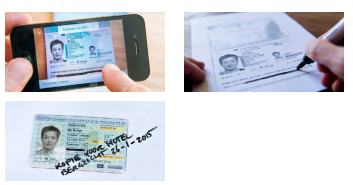 Toelichting In de Wet op de Geneeskundige Behandelovereenkomst (WGBO) zijn uw rechten met betrekking tot uw medisch dossier geregeld. Het KNO medisch centrum wil u graag helpen bij het uitoefenen van dit recht. Vul de voorkant van het formulier zo volledig mogelijk in. Daarmee helpt u ons met het opzoeken van uw dossier en het beschermen van uw privacy. De door u ingevulde gegevens behandelen wij strikt vertrouwelijk. Nadat wij het ingevulde formulier van u hebben ontvangen, wordt een kopie van uw medisch dossier opgevraagd en naar u toe gestuurd. Het KNO medisch centrum is niet aansprakelijk voor fouten in de postbezorgingOpvragen medische gegevens overleden patiënt Het verstrekken van medische gegevens is alleen toegestaan: • Als er vooraf door de overledene schriftelijke toestemming is gegeven of als er een levenstestament is. Daaruit moet dan blijken dat de overledene er geen bezwaar tegen heeft dat er informatie aan nabestaanden wordt gegeven. • Bij zwaarwegende belangen. Een zwaarwegend belang is bijvoorbeeld als iemand informatie wil verkrijgen over een erfelijke aandoening, maar ook als iemand een klacht tegen een zorgverlener wil indienen. Aan de medisch specialist vragen we of hij/zij de zwijgplicht wenst te doorbreken. Graag in een begeleidende brief uw verzoek toelichten. De tijd tussen de aanvraag en verstrekking van de gegevens is ongeveer 6 weken.Gegevens patiënt Hierbij vermeldt u de gegevens van de persoon over wie het medisch dossier gaat. Op enkele uitzonderingen na moet de patiënt altijd zelf de aanvraag ondertekenen.Kinderen / jongeren De Wet op de Geneeskundige Behandelingsovereenkomst (WBGO) beschouwt een patiënt vanaf 16 jaar meerderjarig. Jongeren vanaf 16 jaar die inzage / afschrift van hun medisch dossier willen, moeten zelf de aanvraag indienen en ondertekenen. Bij een aanvraag van medische gegevens van kinderen tussen de 12 en 16 jaar oud, moeten zowel het kind als de ouder(s) het aanvraagformulier ondertekenen. Voeg ook van beiden een kopie van een geldig legitimatiebewijs toe. Voor kinderen jonger dan 12 jaar kan een van de ouders de aanvraag indienen.InzageU heeft het recht om uw medisch dossier in te zien. Hiervoor wordt een afspraak gemaakt.Kopie Het is mogelijk een kopie op te vragen van (delen van) uw medisch dossierCorrectieDe zogenaamde objectieve gegevens in uw dossier (naam, adres, woonplaats) kunt u laten corrigeren. De tijd tussen de aanvraag en het aanpassen van de gegevens is ongeveer 6 wekenVerzoek tot vernietiging: Als patiënt heeft u het recht uw dossier te laten vernietigen. Graag in een begeleidende brief uw verzoek toelichten. Binnen 3 maanden na uw verzoek ontvangt u bericht of aan het verzoek kan worden voldaan. Als het verzoek wordt afgewezen krijgt u daar uitleg over. Een reden kan zijn dat uw dossier informatie bevat die niet gebaseerd is op feiten. De arts neemt hierin een beslissing samen met Juridische Zaken.Opsturen aanvraagformulier Stuur het ingevulde formulier met een kopie van uw legitimatiebewijs op naar:KNO medisch centrumKoeweistraat 6b4181 CD Waardenburg Meer informatie Wilt u meer informatie of heeft u nog vragen? Bel dan naar het KNO medisch centrum. U kunt uw vraag ook mailen naar info@knomc.nl.